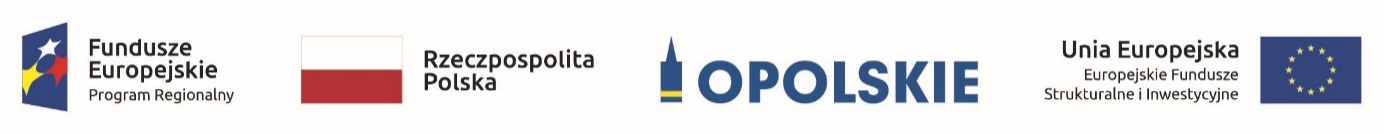 Projekt współfinansowany przez Unię Europejską ze środków Europejskiego Funduszu Społecznego oraz środków budżetu województwa opolskiego w ramach pomocy technicznej Regionalnego Programu Operacyjnego Województwa Opolskiego na lata 2014-2020. Warunki udziału w postępowaniuObsługa merytoryczna szkolenia specjalistycznego dla potencjalnych beneficjentów Programu Fundusze Europejskie dla Opolskiego 2021-2027 pt.: Realizacja zasad równościowych w projektach unijnych 2021-2027.  Zamawiający wymaga dołączenia do oferty podpisanego CV trenera, potwierdzającego spełnienie poniższych warunków:posiada co najmniej wykształcenie wyższe;posiada doświadczenie zawodowe w zakresie zasad horyzontalnych UE w kontekście projektów realizowanych w ramach funduszy unijnych, nie krótsze niż 3 lata.Zamawiający wymaga przeprowadzenia przez trenera w okresie ostatnich 3 lat przed upływem terminu składania ofert, a jeżeli okres prowadzenia działalności jest krótszy – w tym okresie, co najmniej 4 szkoleń w zakresie zasad horyzontalnych UE w kontekście projektów realizowanych w ramach funduszy unijnych, w tym obejmujących zagadnienia zasad równościowych.Wykaz wykonanych szkoleń**Należy podać: datę wykonania i nazwę podmiotu, na rzecz którego zostało wykonane szkolenie oraz załączyć dowody potwierdzające, że szkolenie zostało wykonane należycie. Dowodami, o których mowa są referencje bądź inne dokumenty wystawione przez podmiot, na rzecz którego szkolenie było wykonane. LP.Nazwa szkoleniaNazwa podmiotu, na rzecz którego szkolenie zostało wykonaneData wykonania usługi12345…………………………………………..…………………………………………..…………………………………………..(Nazwa i adres wykonawcy) …………………………… 2023r.(data)………………………………………….                            (Miejscowość)………………………….........................................………………….……(Podpis i pieczątka Wykonawcy)